STERLING HIGH SCHOOL DISTRICT501 S. WARWICK ROAD, SOMERDALE, NEW JERSEY 08083-2175PHONE (856) 784-1287		 FAX (856) 784-7823Matthew Sheehan
Superintendent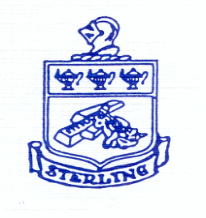 STERLING REGIONAL HIGH SCHOOL DISTRICT COMMUNITY ADVOCACY GROUPDECEMBER 4, 2023AGENDAWelcome and IntroductionsAttendees:  Denise Sellers, Chrissy Rivera,  Rachel Hample, Rick Krause, Julie Crawford, Stacy Baker, Colm Fidgeon, Anita Schwartz, Mary Lomax, Emily Balog, Monica BogganNotified of missing:  Mike Sheridan, Jim Randazzo Review Year One Action PlanSchool Programs & InstructionAcademic ScheduleAcademic RigorExpansion of Trade and Career OpportunitiesSchool EnvironmentTransformative Student VoiceTeacher and Staff LeadershipCommunity VoiceSchool and Community PartnersService to CommunityProgram and Curriculum AlignmentFeasibility of Single PK-12 DistrictRegionalization UpdateRowan University School Regionalization InstituteLEAP Grant AwardFeasibility and Shared Services StudyGroup ActivityGoals of StudyQuestions / Challenges to RegionalizationPossible SolutionsChallenges to the Feasibility Study and Regionalization